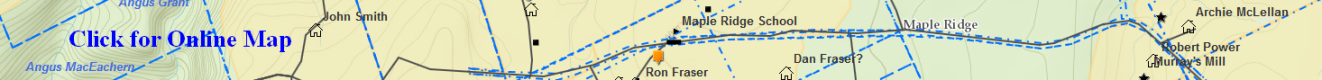  MacDonald_Donald(Big)– (Eigg Mountain Settlement History)Donald MacDonald (b. 1816) called “Big” born Scotland married Margaret MacGillivray (b. 1824-d. 1904) Obit died at Dunmaglass1871 Census Arisaig District Division 2 # 971881 Census Arisaig District # 151891 Census Arisaig District # 231901 Census Arisaig District # 102	John MacDonald (b. 1847)	1901 Census Arisaig District # 102	Ann MacDonald (b. 1850)	Jane MacDonald (b. 1854) married George Coleman		Josephine Coleman/MacDonald (b. 1874) granddaughter	1901 Census Arisaig District # 102	Alexander MacDonald (b. 1857)	Isabella MacDonald (b. 1859)	Lauchlin MacDonald (b. 1860-d. 1935) Maine US	Mary MacDonald (b. 1863)